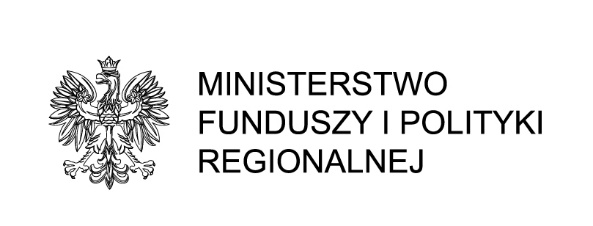 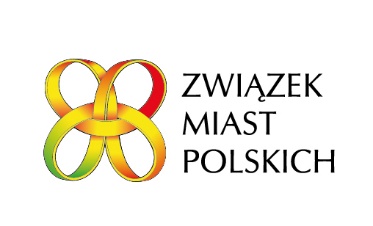 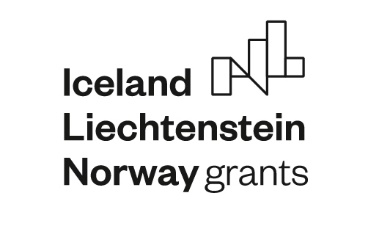 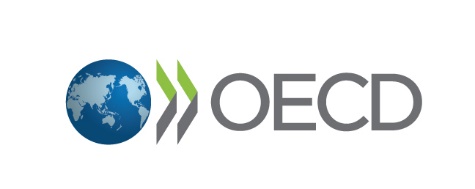 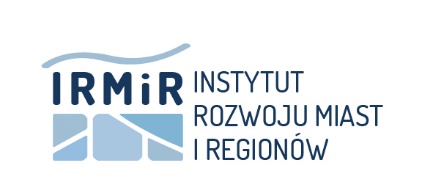 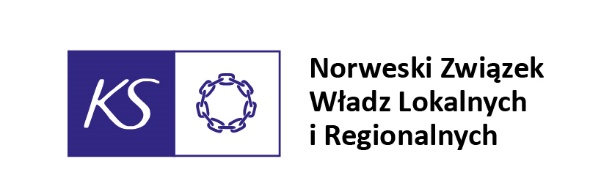 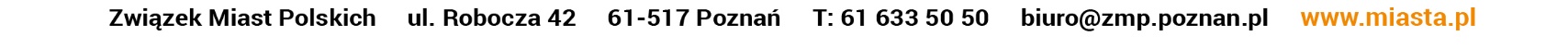 Identyfikator postępowania: c8b5fc90-ab99-431b-a240-9b4369489f1a